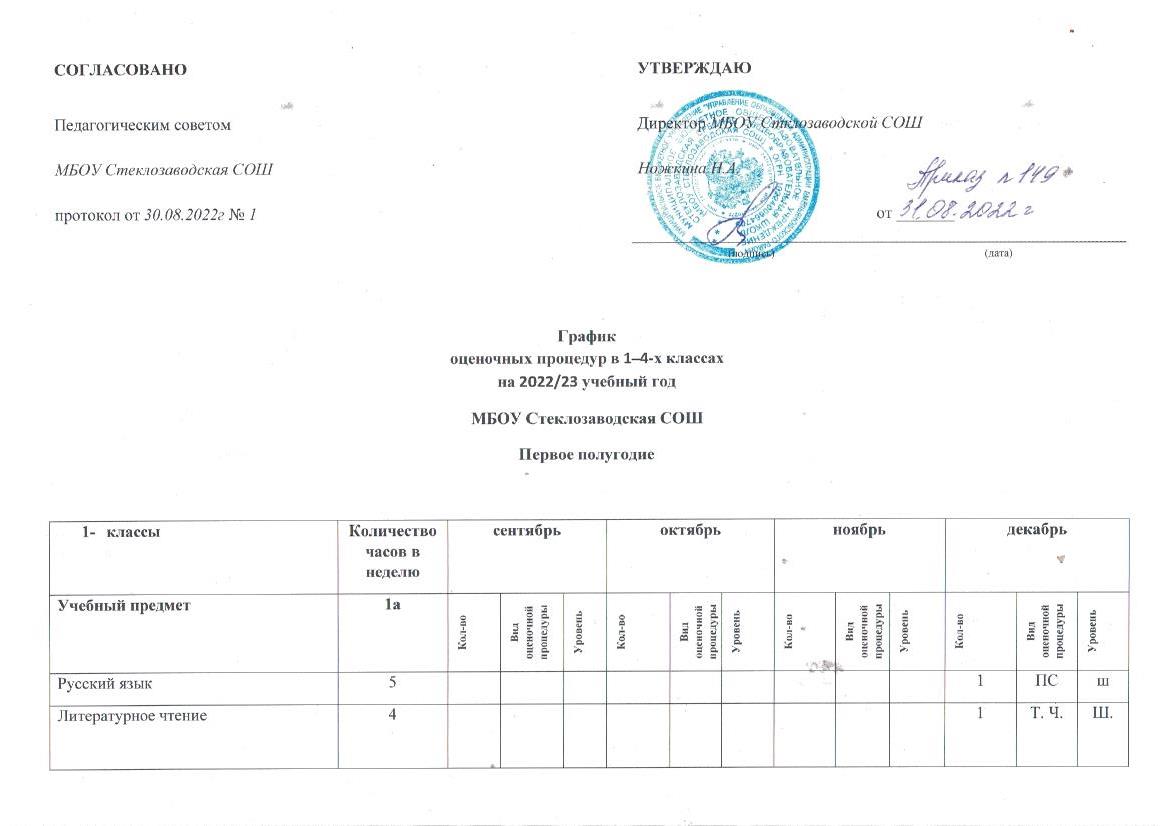 Второе полугодиеМатематика41Т. П/рШ.1И. п/рШ.1Т.п.рШ.1П.п/р.Ш.Окружающий мир21П.Ш.11Т. п/р.П.Ш.Ш.Изобразительное искусство1Музыка11ПшТехнология11П.Ш.Физическая культура21Тш1Тш1ТшМатематика и конструирование11П/рСтартовая диагностика1Ст.д/рКклассыКоличество часов в неделюсентябрьсентябрьсентябрьоктябрьоктябрьоктябрьноябрьноябрьноябрьдекабрьдекабрьдекабрьУчебный предмет1бКол-воВид оценочной процедурыУровень Кол-воВид оценочной процедурыУровеньКол-воВид оценочной процедурыУровеньКол-воВид оценочной процедурыУровеньРусский язык51  ПРшЛитературное чтение41ТЧшМатематика41ПРш1ПРшОкружающий мир21проектш1ПРш1ПРшИзобразительное искусство1Музыка11ПшТехнология11ПРш1проектшФизическая культура21Тш1Тш1ТшМатематика и конструирование1Стартовая диагностика1Ст.д/рКклассыКоличество часов в неделюсентябрьсентябрьсентябрьоктябрьоктябрьоктябрьноябрьноябрьноябрьдекабрьдекабрьдекабрьУчебный предмет2аКол-воВид оценочной процедурыУровень Кол-воВид оценочной процедурыУровеньКол-воВид оценочной процедурыУровеньКол-воВид оценочной процедурыУровеньРусский язык51Вх.К/рш1Провер.работаш1К/р1П. к/ршЛитературное чтение42ТЧпроектш1проектш2ТЧпроектшРодной язык (русский)0,5литературное чтение на родном   языке (русском)0,51ПАшИностранный язык (английский)21тш1тшМатематика4Окружающий мир22Вх.К/рк/рШш1к/рш2к/рП. к/рШшМузыка11ПшИзобразительное искусство11ПшТехнология11ПФизическая культура21Тш1Тш1Тш2-классыКоличество часов в неделюсентябрьсентябрьсентябрьоктябрьоктябрьоктябрьноябрьноябрьноябрьдекабрьдекабрьдекабрьУчебный предмет2бКол-воВид оценочной процедурыУровень Кол-воВид оценочной процедурыУровеньКол-воВид оценочной процедурыУровеньКол-воВид оценочной процедурыУровеньРусский язык511Вх.К/рДШш2Дш2Дш1П к/ршЛитературное чтение41ТЧш2Т прш1Т прш1ТЧшРодной язык (русский)0,5литературное чтение на родном   языке (русском)0,51ПАшИностранный язык (английский)21тш1тшМатематика411Вх.К/рК/рШш1К/рш1Пш2Пк/рк/ршОкружающий мир21Тпрш11ПТ прШш1ПшМузыка11ПшИзобразительное искусство11ПшТехнология11ПшФизическая культура21Тш1Тш1ТшклассыКоличество часов в неделюсентябрьсентябрьсентябрьоктябрьоктябрьоктябрьноябрьноябрьноябрьдекабрьдекабрьдекабрьУчебный предмет3а,3бКол-воВид оценочной процедурыУровень Кол-воВид оценочной процедурыУровеньКол-воВид оценочной процедурыУровеньКол-воВид оценочной процедурыУровеньРусский язык51Вх.К/рш1К/рш2П к/ршЛитературное чтение41ТЧш1ТЧшРодной язык (русский)0,51П.пшлитературное чтение на родном   языке (русском)0,51П.пшИностранный язык (английский)21к/рш1к/рш2к/ршМатематика42Вх.К/рш1К/рш2П к/рк/ршОкружающий мир21Пр.рш1Пр.ршМузыка1Изобразительное искусство1Технология1Физическая культура21Тш1Тш1Тш-классыКоличество часов в неделюсентябрьсентябрьсентябрьоктябрьоктябрьоктябрьноябрьноябрьноябрьдекабрьдекабрьдекабрьУчебный предмет4а,4бКол-воВид оценочной процедурыУровень Кол-воВид оценочной процедурыУровеньКол-воВид оценочной процедурыУровеньКол-воВид оценочной процедурыУровеньРусский язык52Вх.К/рш1к/рш02 П к/ршЛитературное чтение41ТЧш1к/рш1к/рш1ТЧшлитературное чтение на родном   языке (русском)0,51ПАшИностранный язык (английский)21к/рш1к/рш2к/ршМатематика41Вх.К/рш2к/рш2П к/рк/ршОкружающий мир21тестш1тестшОсновы религиозных культур и светской этики1Музыка11ПшИзобразительное искусство1Технология1Физическая культура21Тш1Тш1Тш1-классыКоличество часов в неделюянварьянварьянварьфевральфевральфевральмартмартмартапрельапрельапрельмаймаймайУчебный предмет1аКол-воВид оценочной процедурыУровень Кол-воВид оценочной процедурыУровеньКол-воВид оценочной процедурыУровеньКол-воВид оценочной процедурыУровеньКол-воВид оценочной процедурыУровеньРусский язык51Т. п/рШ.111ИДД.П.АКШ.Ш.2Т. п/рШ.Литературное чтение41Т. п/р.Ш.1П.Ш.11ИДП.АКШ.11П.Т.Ч.Ш.Ш.Математика41Т. п/рШ.1ИДк1П.АШ.Окружающий мир211Т п.рП.Ш.Ш.1П.АШ.Изобразительное искусство11П.АШ.Музыка11ПАшТехнология11Т.Ш.1П.АШ.Физическая культура21Тш1ПАш1ТшМатематика и конструирование11П.АШ1-классыКоличество часов в неделюянварьянварьянварьфевральфевральфевральмартмартмартапрельапрельапрельмаймаймайУчебный предмет1бКол-воВид оценочной процедурыУровень Кол-воВид оценочной процедурыУровеньКол-воВид оценочной процедурыУровеньКол-воВид оценочной процедурыУровеньКол-воВид оценочной процедурыУровеньРусский язык52ИДПАк2ПДшЛитературное чтение41ТЧш1ИДк1ТЧшМатематика41ПРш2ИДПАк1КРшОкружающий мир21ПРш1ПАш1ПРшИзобразительное искусство11ПАшМузыка11ПАшТехнология11ПАшФизическая культура21Тш1ПАш1ТшМатематика и конструирование11ПАшклассыКоличество часов в неделюКоличество часов в неделюянварьянварьянварьянварьянварьянварьфевральфевральфевральфевральфевральфевральмартмартмартмартмартмартапрельапрельапрельапрельапрельапрельапрельмаймаймаймаймаймайУчебный предмет2а2аКол-воВид оценочной процедурыВид оценочной процедурыУровень Уровень Уровень Кол-воКол-воВид оценочной процедурыВид оценочной процедурыУровеньУровеньКол-воКол-воВид оценочной процедурыВид оценочной процедурыВид оценочной процедурыУровеньКол-воКол-воВид оценочной процедурыВид оценочной процедурыВид оценочной процедурыУровеньУровеньКол-воКол-воВид оценочной процедурыВид оценочной процедурыУровеньУровеньРусский язык552Пров.работак/дПров.работак/дШшШшШш22Пров.рабДикт.Пров.рабДикт.ШшШш22Пров.диктк/дПров.диктк/дПров.диктк/дШш22ИДПров.диктИДПров.диктИДПров.диктКшКш22ПАИтог.диктПАИтог.диктШшШшЛитературное чтение441ТЧТЧшшш11Тест Тест шш11проектпроектпроектш22ИДТЧИДТЧИДТЧкшкш11ПАПАшшРодной язык (русский)0,50,511ПАПАшшлитературное чтение на родном   языке (русском)0,50,5Иностранный язык (английский)2211ттшш11тттш11тттшш11ПАПАшшМатематика441к/рк/ршшш11к/рк/ршш1 1 к/рк/рк/рш 2 2к/рИДк/рИДк/рИДШкШк22к/рПАк/рПАШшШшОкружающий мир2211тесттестшш11тесттесттестш11ПАПАПАшшМузыка1111ГПГПГПшш11ПАПАшшИзобразительное искусство1111ПАПАшшТехнология1111ПАПАшшФизическая культура2211ТТшш11ПАПАПАшш11ТТшшклассыклассыКоличество часов в неделюКоличество часов в неделюКоличество часов в неделюянварьянварьянварьянварьянварьфевральфевральфевральфевральфевральфевральмартмартмартмартмартмартапрельапрельапрельапрельапрельмаймаймаймаймаймайУчебный предметУчебный предмет2б2б2бКол-воКол-воВид оценочной процедурыУровень Уровень Кол-воКол-воВид оценочной процедурыВид оценочной процедурыУровеньУровеньКол-воКол-воВид оценочной процедурыУровеньУровеньУровеньКол-воКол-воВид оценочной процедурыУровеньУровеньКол-воКол-воВид оценочной процедурыВид оценочной процедурыУровеньУровеньРусский языкРусский язык55522Дшш1111ДК/ списДК/ списШшШш22Дшшш1111ИДДКшКш11ПАПАшшЛитературное чтениеЛитературное чтение44411Т прТ пршш11ИДкк11ПАПАшшРодной язык (русский)Родной язык (русский)0,50,50,511Пшшш11ПАшшлитературное чтение на родном   языке (русском)литературное чтение на родном   языке (русском)0,50,50,5Иностранный язык (английский)Иностранный язык (английский)22211ттшш11тшшш11тшш11ПАПАШШМатематикаМатематика44411К/Ршш11ППшш11К/ршшш1111ИДПАКшКш11К/рК/ршшОкружающий мирОкружающий мир22211Т прТ пршш11Пшшш11ПАшшМузыкаМузыка11111ГПшш11ПАПАшшИзобразительное искусствоИзобразительное искусство11111Пшшш11ПАшшТехнологияТехнология11111Пшшш11ПАшшФизическая культураФизическая культура22211ТТшш11ПАшш11ТТшшклассыКоличество часов в неделюянварьянварьянварьфевральфевральфевральмартмартмартапрельапрельапрельмаймаймайУчебный предмет3а,3бКол-воВид оценочной процедурыУровень Кол-воВид оценочной процедурыУровеньКол-воВид оценочной процедурыУровеньКол-воВид оценочной процедурыУровеньКол-воВид оценочной процедурыУровеньРусский язык51К.рш1К.рш1К.рш2ИДП.аКшЛитературное чтение42ИДПАКшРодной язык (русский)0,51П.ашлитературное чтение на родном   языке (русском)0,5Иностранный язык (английский)21к/рш1к/рш1к/рш1ПАшМатематика42К.рш1К.рш2ИДК.рКш2П.аК.ршОкружающий мир21Пр.рш1Пр.рш2Пр.аПр.рш1Пр.ршМузыка11ПАшИзобразительное искусство11П.ашТехнология11П.ашФизическая культура21Тш1ПАш1ТшклассыКоличество часов в неделюянварьянварьянварьфевральфевральфевральмартмартмартапрельапрельапрельмаймаймайУчебный предмет4а,4бКол-воВид оценочной процедурыУровень Кол-воВид оценочной процедурыУровеньКол-воВид оценочной процедурыУровеньКол-воВид оценочной процедурыУровеньКол-воВид оценочной процедурыУровеньРусский язык51к/рш1к/рш1ИДк1ПАшЛитературное чтение41к/рш1к/рш1к/рш1ИДк1ПАшРодной язык (русский)0,51ПАшлитературное чтение на родном   языке (русском)0,5Иностранный язык (английский)21к/рш1к/рш1к/рш1к/рш1ПАшМатематика41тестш1тестш2ПАТшОкружающий мир21ПАшОсновы религиозных культур и светской этики11П/АшМузыка11ПАшИзобразительное искусство11ПАшТехнология11ПАшФизическая культура21Тш1ПАш1ТшГрупповой проект1ГПкУровниУсловные обозначенияШкольныйШМуниципальныйМКраевойКФедеральныйФВид оценочной процедурыУсловные обозначенияПромежуточная аттестацияПАКонтрольная работак/р Входная контрольная работаВх.К/рТехника чтенияТЧПолугодовая контрольная работаП. к/рТестТГрупповой проектГПИтоговая диагностикаИДКДРКраевая диагностическая работа ВПРВсероссийская проверочная работаТематическая проверочная работаТ п/рИтоговая проверочная работаИт. п/рСтартовая диагностическая работаСт.д/рВходной контрольный диктантВх.к/дДиктантДПолугодовой контрольный диктантП.к/дКонтрольное списываниеК/спис.ИзложениеИСочинениеСПроектППрактическая работап/р